OPĆA BOLNICA VARAŽDINIvana Meštrovića 1, VaraždinKLASA: 007-03/23-01/14BROJ: 2186-192-31-23-3Varaždin, 26.07.2023.OBRAZLOŽENJE IZVJEŠTAJA O IZVRŠENJU FINANCIJSKOG PLANA      ZA  01.01.2023. – 30.06.2023. GODINEUvodSadržaj Izvještaja o polugodišnjem izvršenju Financijskog plana, daje prikaz ukupno ostvarenih prihoda i primitaka te rashoda i izdataka na razini odjeljka ekonomske klasifikacije (Opći dio) i raspodjelu po organizacijskoj i programskoj klasifikaciji u Posebnom dijelu proračuna Opće bolnice Varaždin. Na 36. sjednici Upravnog vijeća održanoj 30.prosinca 2022. godine, prihvaćen je Financijski plan za 2023. godinu sa projekcijama plana za 2024. i 2025. godinu. Sažetak Računa prihoda i rashoda  te Računa financiranja s raspoloživim sredstvima dan je u nastavku:Izvještaj o izvršenju iskazuje ostvaranje prihoda i primitaka, odnosno izvršenje rashoda i izdataka unutar šest mjeseci tekuće godine. Izvršenje prihoda i primitaka za 01.01.2023. – 30.06.2023. godineDonesenim financijskim  planom Opće bolnice Varaždin ( u daljnjem tekstu Plan) za 2023. godinu planirani su prihodi i primici u iznosu od 79.130.034,00 €, a isti su ostvareni u iznosu od 42.499.781,56 €, što predstavlja realizaciju 53,7 % Plana.2.1. Pomoći iz inozemstva i od subjekata unutar općeg proračunaPlanirano je 17.877.473,00 € a ostvareno je 10.539.706,81 €, što  je realizacija od  59% od planiranog. Ministarstvo zdravstva je donijelo Odluku o posebnoj nagradi radnicima u sustavu zdravstva koji obavljaju poslove vezane za pružanje zdravstvene skrbi pacijentima oboljelima od bolesti COVID-19 (NN, broj 136/20.) te je Opća bolnica Varaždin ostvarila prihode – tekuće pomoći od izvanproračunskih korisnika u iznosu od 91.045,44 €. Tekuće pomoći proračunskim korisnicima iz proračuna koji im nije nadležan ostvaren je prihod od 6.269.875,26 €. Varaždinska županija je doznačila sredstva primljena od Ministarstva zdravstva za podmirenje obveza prema dobavljačima za lijekove i potrošni medicinski materijal u ukupnom iznosu od 6.269.875,26 €. Opća bolnica Varaždin provodi projekte koji su djelomično sufinancirani iz izvora 52 – Ministarstva, JLPS, država, a kojima je cilj poboljšanje kvalitete i uvjeta rada zaposlenika. U razdoblju siječanj – lipanj 2023. godine ostvareno je prihoda u iznosu od 29.070,08 €. Izvršenje ovih prihoda ovisi o  fazi realizacije projekata koji se provode u Općoj  bolnici Varaždin. Pomoći temeljem prijenosa EU sredstava ostvareni je prihod u iznosu od 4.149.716,03 €. Ostvareni prihodi odnose se na plaće za  pripravnike, temeljem sklopljenog ugovora s Hrvatskim zavodom za zapošljavanjem  pripravnika. Kao i na tekuće i kapitalne pomoći iz državnog proračuna temeljem prijenosa EU sredstava. Izvršenje ovih prihoda ovisi o  fazi realizacije projekata koji se provode u Općoj  bolnici Varaždin. 2.2. Prihodi od financijske imovine Prihodi od financijske imovine čine vlastite prihode ustanove, koji su ostvareni pozitivnim pripisom kamata po žiro-računu i planirani su u iznosu od 5.320,00 €. Ostvareno je 8.589,58 €, odnosno 161,50%.2.3. Prihodi po posebnim propisimaPrihode po posebnim propisima čine prihodi naplaćeni po dopunskom zdravstvenom osiguranju  i participacije bolničkog liječenja i participacije poliklinike, te prihodi s naslova osiguranja, refundacije štete i totalne štete i planirani su u iznosu od 2.774.954,71 €. Od ukupno planiranog je ostvareno 61% odnosno 2.774.954,71 €. 2.4. Prihodi od prodaje proizvoda i robe te pruženih usluga i prihodi od donacija te povrati po protestiranim jamstvimaPrihodi su planirani su u iznosu 931.012,00 €. Isti su namijenjeni za podmirenje  ostalih rashoda za materijal i energiju, rashoda za usluge i rashoda za nabavu nefinancijske imovine. Opća bolnica Varaždin u razdoblju siječanj – lipanj 2023. godine je ostvarila prihode od prodaje proizvoda i robe te pruženih usluga u iznosu 434.267,01 € i prihoda od primljenih donacija u iznosu od 79.939,13 €.2.5. Prihodi iz nadležnog proračuna za financiranje redovne djelatnosti proračunskih korisnikaPrihod je planiran u ukupnom iznosu od 55.671.551,00 €. Ukupno je ostvareno 28.622.209,24 € prihoda, odnosno 51,40%. U iznosu od 1.679.650 € planirano je  financiranje iz nadležnog proračuna za financiranje rashoda poslovanja, ostvareno je prihoda u iznosu od 145.288,40 €. Radi se o namjenskim prihodima kojima smo podmirili troškove za usluge tekućeg investicijskog održavanja, proveli nabavu uredske opreme i namještaja,  komunikacijske opreme, opreme za održavanje i zaštitu, medicinske i laboratorijske opreme, instrumenti, uređaji i strojevi za ostale namjene, a  dio sredstava namijenjen je za dodatna ulaganja na građevinskim objektima. Prihodi od HZZO-a planirani su na temelju sklopljenih Ugovora između HZZO-a i Bolnice, o provođenju bolničke i specijalističko-konzilijarne zdravstvene zaštite. Ostvareno je ukupno 28.476.920,84 €, odnosno 112,20%, a ovise o izvršenom radu Bolnice.2.6. Ostali prihodiPlanirani su prihodi od 92.906 € i čine vlastite prihode. Ostvareni su u iznosu od 38.333,77 € odnosno 41,3% planiranih sredstava.2.7. Prihodi od prodaje nefinancijske imovinePlanirani su u iznosu od 1.328,00 €, a ostvareni su u iznosu od 1.781,31 €, odnosno 134,1% od planiranog. Ove prihode čine uplate zaposlenika za kupljene stanove od Bolnice.2.8. Primici od zaduživanja U 2023. godini Opća bolnica Varaždin nije planirala primitke od financijske imovine i zaduživanjaIzvršenje rashoda i izdataka U periodu od 01.01.2023 – 30.06.2023. godine ukupni rashodi i izdaci izvršeni su u iznosu od 43.013.751,87 €, što čini 53,7% godišnjeg plana. 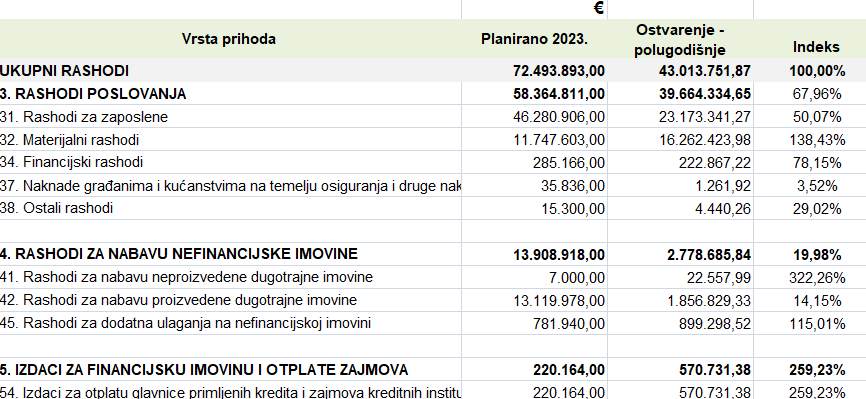 3.1. Rashodi za zaposleneRashodi za zaposlene planirani su u iznosu od 46.280.906,00 €, a ostvareni su u iznosu od 23.173.341,27 € odnosno 50,1%  od planiranog. Od 01. svibnja 2023. godine osnovica za obračun plaće zaposlenika porasla je na 902,08 € odnosno za 2 %.3.2. Materijalni rashodiMaterijalni rashodi planirani su u iznosu od 11.747.603 €, a ostvareni su u iznosu od 16.262.423,98 € što je 138,4% od planiranog. Zbog kontinuiranih fluktuacija na tržištu, inflacije i ratnog sukoba na tlu Ukrajine sve komponente materijalnih rashoda bilježe rast troškova: potrošni medicinski materijal, krv i krvni pripravci, živežne namirnice, medicinski plinovi, materijal za održavanje čistoće, utrošena energija, ugrađeni rezervni dijelovi, poštanski izdaci, izdaci za usluge drugih zdravstvenih ustanova  i ostali izdaci. 3.3. Financijski rashodiPlanirani su u iznosu od 285.166,00 €, a ostvareni su u iznosu od 222.867,22 €, odnosno 78,2%. Opća bolnica Varaždin je korisnik okvirnog kredita – „dozvoljenog prekoračenja po žiro računu  cash-pool“ koji koristi u svrhu održavanja likvidnosti i obrtnih sredstava. Također je korisnik kredita za projekte energetske obnove zgrada. 3.4.Naknade građanima i kućanstvima na temelju osiguranja i druge naknadeOpća bolnica Varaždin planirala je 35.836,00 € za naknade građanima i kućanstvima na temelju osiguranja i druge naknade ostvareno je rashoda u iznosu od 1.261,92 €, odnosno 3,5% . Radi se o rashodima plaćanja najamnine za stanove liječnicima. 3.5. Ostali rashodiZa 2023. godinu planirano je 15.300,00 € ostalih rashoda, ostvareno je  4.440,26 € odnosno 29% od planiranoga. Opća bolnica Varaždin na temelju pravomoćnih presuda obavezna je isplačivati  mjesečne rente radi naknade za tuđu pomoć i njegu.3.6. Rashodi za nabavu neproizvedene dugotrajne imovinePlanirani su u iznosu od  7.000,00 € a ostvareni  u iznosu od 22.557,99 €, odnosno 322,3%  od planiranog. Opća bolnica Varaždin je tijekom prvog polugodišta 2023. godine nabavljala neophodne licence koje su potrebne za nesmetani rad informacijskog sustava. 3.7. Rashodi za nabavu proizvedene dugotrajne imovinePlanirano je 119.532.880,00 kuna, a ostvarili smo rashode u iznosu od 34.801.217,59 kuna, odnosno 29,1% od planiranog. Izvršenje planiranih rashoda za nabavu proizvedene dugotrajne imovine ovise o fazi realizacije pojedinih projekata koji se provode u Općoj bolnici Varaždin, kao i o dinamici provedbe postupaka nabave i javne nabave pojedinog predmeta nabave. 3.8. Rashodi za nabavu proizvedene dugotrajne imovineZa nabavu proizvedene dugotrajne imovine planirano je u financijskom planu 13.119.978,00 €. U razdoblju od siječnja do lipnja 2023. godine ostvareni su rashodi u iznosu od 1.856.829,33 €. Opća bolnica Varaždin provodi projekte sufinancirane iz fondova EU. Po završetku izgradnje dnevne bolnice/jednodnevne kirurgije i objedinjenog hitnog bolničkog prijema Opća bolnica Varaždin je pristupila opremanju istih. Na ime opremanja novoizgrađenih objekata u razdoblju od siječnja do lipnja 2023. godine ostvareni su rashodi u iznosu od 1.214.955,39 € U 2023. godini pristupili smo uređenju okoliša odnosno prometnica oko novoizgrađenih objekata dnevne bolnice/jednodnevne kirurgije i objedinjenog hitnog bolničkog prijema čiji su troškovi iznosili 102.401,08 €. Uz naprijed navedene projekte Opća bolnica Varaždin provodi i projekat „Izgradnje kapaciteta kibernetičke sigurnosti u Općoj bolnici Varaždin“ te je za potrebe istog nabavila računalne programe u iznosu od 130.740,05 €.3.8. Rashodi za dodatna ulaganja na nefinancijskog imoviniOpća bolnica Varaždin je u 2023. godini planirala iznos od 781.940,00 € za dodatna ulaganja na nefinancijskoj imovini. Ostvareni su rashodi u iznosu od 899.298,52 € odnosno 115% od planiranog. Opća bolnica Varaždin provodi projekte cjelovite obnove zgrada oštećenih u potresu. U prvom polugodištu 2023. godine na ime obnove od potresom oštećenih zgrada u potresu od prosinca 2020. godine ostvareni su rashodi za dodatna ulaganja na građevinskim objektima u iznosu od 783.862,34 €. 3.9. Izdaci za otplatu glavnice primljenih kredita i zajmovaPlanirani su izdaci u iznosu od 220.164,00 €, a ostvareni u iznosu od 570.731,38 €, odnosno 259,20% od planiranog. Izdaci su vezani uz otplatu glavnice primljenih kredita od tuzemnih institucija izvan javnog sektora i otplate rate financijskog leasinga vezanog uz Projekat sufinanciranja nabave energetskih učinkovitih vozila. Uz navedene kredite i leasing Opća bolnica Varaždin je korisnik i  okvirnog kredita – „dozvoljeno prekoračenje po žiro računu  cash-pool“ kao kratkoročnog kredita.  4.Obrazloženje manjkaU razdoblju od 01. siječnja do 30. lipnja 2023. godine Opća bolnica Varaždin ostvarila je prihode u iznosu od 42.499.781,56 € i rashode u iznosu od 43.013.751,87 € iz čega je proizašao manjak prihoda nad rashodima u iznosu od 513.970,31 €. Porast rashoda uvjetovan je kvantitativnim i kvalitativnim porastom pružanja zdravstvenih usluga, kao i promjenama cijena na tržištu i inflacijom te isti ne prate rast prihoda Bolnice jer jedinična cijena pojedinih postupaka je nedostatna za pokriće svih njihovih direktnih i indirektnih troškova, što dovodi do manjka prihoda nad rashodima. U daljnjem poslovanju Opće bolnice Varaždin i dalje će se nastaviti pružanje zdravstvenih usluga zadovoljavajuće kvalitete, nastaviti će se s poduzimanjem svih mjera za pravodobno prikupljanje i ostvarenje proračunskih prihoda, uz maksimalno poštivanje načela ekonomičnosti i učinkovitosti prilikom trošenja proračunskih sredstava, a kako bi ostvareni prihodi bili dostatni za pokriće dijela prenesenog manjka te rashoda i izdataka u skladu s definiranom dinamikom. 5.Obrazloženje posebnog dijela godišnjeg izvještaja o izvršenju financijskog plana Opća bolnica Varaždin provodi slijedeće programe i projekte:PROGRAM: 1140 PROGRAMI EUROPSKIH POSLOVAPROJEKTI:K114001 Međunarodni projekti u zdravstvuK114006 Dnevna bolnica/jednodnevna kirurgijaK114007 Uspostava OHBP-a u OBVK114010 Izgradnja kapaciteta za kibernetički sigurnost Opće bolnice VaraždinK114014 Projekti obnove od potresa zgrada OBV-aT114049 Recept za zdravlje – poticanje svjesnosti o pretilostiPROGRAM: 1290 PROGRAMI U ZDRAVSTVENOJ ZAŠTITI IZNAD ZAKONSKOG STANDARDAPROJEKTI:A129008 Nabava opreme i dodatna ulaganja u zdravstvene objekteA129009 Program „Zdrava županija“K129003 Izgradnja centralnog operacijskog bloka OBV3.PROGRAM: 1320 JAVNE USTANOVE U ZDRAVSTVUPROJEKTI:A132001 Redovna djelatnost ustanova u zdravstvuK132001 Investicijsko ulaganje-izgradnja objekata, nabava opremeK132002 InformatizacijaT132001 Investicijsko i tekuće održavanje objekata i opremeT132002 Otplata kredita5.1. PROGRAM: 1140 PROGRAMI EUROPSKIH POSLOVACiljevi programa:Povećanje energetske učinkovitosti zgrada uz korištenje obnovljivih izvora energije Povećanje isplativosti i održivosti zdravstvenog sustava Poboljšanje pristupa dnevnoj bolnici/jednodnevnoj kirurgijiPristup učinkovitoj hitnoj zdravstvenoj zaštiti kroz uspostavu objedinjenog hitnog bolničkog prijema. Unaprjeđenje socijalne infrastrukture na području Varaždinske županijeK114001 Međunarodni projekti u zdravstvuPlanirani su rashodi i izdaci u iznosu od 10.000,00 € ostvareni su iznosu od 39.934,10 €. Uključeni su rashodi po:  Projektu sufinanciranja plaća pripravnika iz EU fondova. K114006 Dnevna bolnica/jednodnevna kirurgija u OBV-u2023. godine planirana su sredstava od 1.533.090,00 €, ostvarili smo 911.918,36 € ili 59,5% od planiranog. Cilj projekta je poboljšanje pristupa dnevnoj bolnici/jednodnevnoj kirurgiji, što će dovesti do smanjenja broja prijema na akutne bolničke odjele u sklopu Opće bolnice Varaždin. U 2023. godini rashodi su vezani uz nabavu proizvedene dugotrajne imovine kojom se oprema objekt dnevne bolnice/jednodnevne kirurgije.K114007 Uspostava OHBP-a u OBV2023. godine planirana su sredstava od 570.497,00 €, u razdoblju siječanj - lipanj realizirano je 161.444,89 € ili 28,3% od planiranog. Cilj projekta je osigurati pristup učinkovitoj hitnoj zdravstvenoj zaštiti kroz uspostavu objedinjenog hitnog bolničkog prijema.  U 2023. godini rashodi su vezani uz nabavu proizvedene dugotrajne imovine kojom se oprema  objekat objedinjenog hitnog bolničkog prijema. K114010 Izgradnja kapaciteta za kibernetički sigurnost Opće bolnice VaraždinKrajem 2021. godine odobren je projekt i sklopljen je Ugovor Izgradnja kapaciteta za kibernetičku sigurnot Opće bolnice Varaždin. Cilj projekta je podizanje razine kibernetičke sigurnosti u zdravstvenom sustavu razmjenom informacija o kibernetičkim incidentima s kompetentnim autoritetima na državnoj i europskoj razini, uspostava kibernetičkih procedura, korištenja novih IT tehnologija, korištenja SOC servisa, edukacija osoblja. Za 2023. godinu planirani su rashodi u iznosu od 113.166,00 €, za navedeni projekt u razdoblju siječanj – lipanj ostvarili smo rashode u iznosu od 196.765,71 € ili 173,9%.K114014 Projekti obnove od potresa zgrada OBV-aOpća bolnica Varaždin provodi slijedeće projekte:Vraćanje u prvobitno stanje zgrada Opće bolnice Varaždin oštećenih u potresu 29. prosinca 2020.Projekt cjelovite obnove od potresa Glavne bolničke zgrade (zgrada Dvorac Drašković) Službe za plućne bolesti i TBC Klenovnik, Opće bolnice VaraždinProjekt cjelovite obnove od potresa zgrade Odjela IV (Dvorišna zgrada) Službe za produženo liječenje i palijativnu skrb Novi Marof, Opće bolnice VaraždinUslijed potresa koji je nastupio 29.12.2020. godine na zgradama u vlasništvu Opće bolnice Varaždin nastala su oštećenja zbog kojih je zgrade potrebno sanirati. Cilj navedenih projekata je provesti obnovu od potresa zgrada oštećenih potresom u prosincu 2020. godine. Rezultat projekata su osigurani uvjeti za sigurno obavljanje zdravstvene djelatnosti i pružanje sigurnosti za pacijente i zdravstvene djelatnike kroz sanaciju štete od potresa. U razdoblju od siječnja do lipnja 2023. godine ostvareni su rashodi u iznosu od 1.035.107,02 €.      6.  T114049 Recept za zdravlje – poticanje svjesnosti o pretilostiZa projekt je planirano 37.585, €, realizirano je rashoda u iznosu od 17.443,05 €, odnosno 46,4%. Realizacijom ovog projekta povećat će se znanje i ojačati svijest stanovnika Varaždinske županije o značaju pretilosti te njenom utjecaju na zdravlje provedbom  edukacijskih i promotivnih aktivnosti.5.2. PROGRAM: 1290 PROGRAMI U ZDRAVSTVENOJ ZAŠTITI IZNAD ZAKONSKOG STANDARDACilj programa:Poboljšanje zdravstvene skrbi prema pacijenata Poboljšanje uvjeta i kvalitete rada zaposlenika A129008 Nabava opreme i dodatna ulaganja u zdravstvene objekteNa ovoj aktivnosti planirana su sredstava za zanavljanje opreme i rekonstrukciju Odjela II u Službi za produženo liječenje i palijativnu skrb Novi Marof. U tijeku su pripreme postupaka javne nabave. U 2023. godini planirana su sredstva u iznosu od 464.530,00 €, a cilj aktivnosti je nabava nove opreme i dodatna ulaganja u zdravstvene objekte.A129009 Program „Zdrava županija“Svrha ovog projekta je zadržavanje liječnika u Ustanovi, te pružanje im mogućnosti za cjeloživotno učenje i usavršavanje. Ovim projektom planirano je financiranje poslijediplomskih doktorskih studija  i djelomično plaćanje najamnine za stanove liječnicima.  Na ime ovih rashoda u 2023. godini planirano je 57.761,00 €. Ostvareni su rashodi u iznosu od 616,27 €.K129003 Izgradnja centralnog operacijskog bloka OBVU 2023. godini bila su planirana su sredstva u iznosu od 9.277.193,00 €. U drugoj polovici 2023. godine započeti će građevinski radovi Izgradnjom centralnog operacijskog bloka optimizirat će se resursi bolničkog zdravstvenog sustava, povećat će se sigurnost pacijenata i omogućiti adekvatni  uvjeti za rad zdravstvenog osoblja, objedinjavanjem suvremenih i funkcionalnih prostora svih pratećih djelatnosti operacijskog bloka, spojnim hodnicima povećat će se kvaliteta i sigurnost pacijenata kod premještanja s odjela na odjel. Realizacijom ovog projekta OB Varaždin će iz paviljonskog tipa bolnice prijeći u jedinstveno funkcionalno povezane zgrade kao jednu cjelinu. 5.3.PROGRAM: 1320 JAVNE USTANOVE U ZDRAVSTVUCilj programa:Omogućavanje kvalitetnije zdravstvene skrbi pacijenata Osiguranje financijske stabilnosti, održivosti i kvalitete zdravstvenog sustavaA132001 Redovna djelatnost ustanova u zdravstvuNa ovoj aktivnosti planirana su sredstva u iznosu od 60.430.071,00 €, ostvarili smo rashode i izdatke u iznosu od 40.505.850,34 €, odnosno 67% od planiranog. Planirani su rashodi za podmirenje troškova redovne djelatnosti Bolnice. Od ukupno ostvarenih rashoda 58,85% ostvareno je za rashode zaposlenih. Ostatak rashoda je ostvareno za materijalne i financijske rashode, rashode za nabavu neproizvedene i proizvedene dugotrajne imovine, kao i za dodatna ulaganja na nefinancijskoj imovini. K132001 Investicijsko ulaganje-izgradnja objekata, nabava opremeZa 2023. planirana su sredstva u iznosu od 1.831.286,00 €, u izvještajnom razdoblju ostvarili smo rashode u iznosu od 731.540,89 € odnosno  39,9%  od planiranog.Na ovoj aktivnosti planiraju se sredstva za kapitalna ulaganja u nabavu uredske opreme i namještaja, komunikacijsku opremu,  medicinsku i laboratorijsku opremu koju je potrebno zanoviti, te instrumente, uređaje, strojeve i opremu. Planirana je i izgradnja objekta, kao i obnova postojećih objekata.K132002 InformatizacijaPlanirana sredstva u iznosu od 145.853,00 €, u razdoblju od siječnja do lipnja 2023. godine ostvareno je rashoda u iznosu od 7.887,46 €. Na ovoj aktivnosti planiraju se sredstva za kupnju  informatičkih programa, računala i računalne opreme.T132001 Investicijsko i tekuće održavanje objekata i opremeZa 2023. godinu planiran je iznos od 153.659,00 €, ostvarili smo rashode u iznosu od 46.572,67 €, odnosno 30,3% od planiranog. Na ovoj aktivnosti planiraju se sredstva za usluge tekućeg i investicijskog održavanja, koja služe za servise i popravke medicinske i nemedinske opreme, usluge održavanja građevinskih objekata i službenih vozila. T132002 Otplata kreditaNa ovoj aktivnosti planiraju se sredstva za otplatu glavnice primljenih kredita i zajmova. Sredstva  za 2023. godinu su planirana u iznosu od 245.184,00 €, na ovim rashodima realizirano je 582.557,41 €. 6.Izvještaj o zaduživanju na domaćem i stranom tržištu novca i kapitalaIzvještajem o zaduživanju na domaćem i stranom tržištu novca i kapitala daje se pregled zaduživanja u izvještajnom razdoblju s podacima po vrsti instrumenata, valutnoj, kamatnoj i ročnoj strukturi, te stanje obveza za vrijednosne papire, kredite i zajmove na dan 30. lipnja 2023. godine. Opća bolnica Varaždin je korisnik okvirnog kredita – „dozvoljenog prekoračenja po žiro računu  cash-pool“ koji koristi u svrhu održavanja likvidnosti i obrtnih sredstava. Također je korisnik kredita HBOR-a za slijedeće projekte: Energetska obnova zgrade psihijatrije Opće bolnice Varaždin na adresi Ivana Meštrovića 1, Varaždin, Energetska obnova zgrade poliklinike Opće bolnice Varaždin na adresi Ivana Meštrovića 1, Varaždin, Energetska obnova zgrade mikrobiologije i rentgena Opće bolnice Varaždin na adresi Ivana Meštrovića bb, Energetska obnova zgrade paviljon, ležaona i laboratorij Opće bolnice Varaždin na adresi Klenovnik 1, 42 244 Klenovnik. Opća bolnica Varaždin je korisnik financijskog leasinga po  Javnom pozivu za neposredno sufinanciranje kupnje energetski učinkovitih vozila pravnim osobama. Tijekom 2021. godine projekt je realiziran i nabavila su se električna vozila, a dalje se vrši plaćanje ugovorenog financijskog leasinga.Utvrđuje se da vezano za zaduživanje Opće bolnica Varaždin u razdoblju od 01. siječnja do 30. lipnja 2023. godine nije se zaduživala na domaćem i/ili stranom tržištu novca i kapitala. Predsjednica Upravnog vijeća:     Sanja Mihalić, mag. iur. 	Dostavlja se:1. Varaždinska županija2. Središnja služba za ekonomsko–financijske poslove3. Odjel za plan i analizu4. Uz sjednički zapisnik5. PismohranaOpisOstvarenje / izvršenje 
01.01.-30.06.'22.Izvorni plan 
2023.Tekući plan 
2023.Ostvarenje / izvršenje 
01.01.-30.06.'23.Indeks 
%Indeks
 %123456=5/2*1007=5/4*100A. RAČUN PRIHODA I RASHODA6 Prihodi poslovanja34.556.420,4579.128.706,0079.128.706,0042.498.000,25123,053,77 Prihodi od prodaje nefinancijske imovine550,801.328,001.328,001.781,31323,4134,13 Rashodi poslovanja36.751.929,3758.364.811,0058.364.811,0039.664.334,65107,968,04 Rashodi za nabavu nefinancijske imovine1.044.908,6813.908.918,0013.908.918,002.778.685,84265,920,0RAZLIKA - VIŠAK/MANJAK-3.239.866,806.856.305,006.856.305,0056.761,07B. RAČUN FINANCIRANJA8 Primici od financijske imovine i zaduživanja0,000,000,000,00--5 Izdaci za financijsku imovinu i otplate zajmova1.850.980,98220.164,00220.164,00570.731,3830,8259,2NETO FINANCIRANJE-1.850.980,98-220.164,00-220.164,00-570.731,38C. FINANCIJSKI PLAN UKUPNOPRIHODI I PRIMICI 34.556.971,2579.130.034,0079.130.034,0042.499.781,56123,053,7RASHODI I IZDACI39.647.819,0372.493.893,0072.493.893,0043.013.751,87108,559,3RAZLIKA - višak/manjak-5.090.847,786.636.141,006.636.141,00-513.970,31UKUPAN DONOS MANJKA IZ PRETHODNIH GODINA*0,00-60.522.429,00-60.522.429,000,00UKUPAN DONOS VIŠKA IZ PRETHODNIH GODINA*0,000,00D. SREDSTVA IZ PRETHODNIH GODINAVIŠAK PRIHODA NAD RASHODIMA za raspodjelu (preneseni)0,000,000,00MANJAK PRIHODA NAD RASHODIMA za pokriće (preneseni)-107.007,76-6.636.141,00-6.636.141,000,00VIŠAK/MANJAK IZ PRETHODNIH GODINA ZA RASPOREDITI/POKRITI-107.007,76-6.636.141,00-6.636.141,000,00RAZLIKA - višak/manjak-5.197.855,540,000,00-513.970,31Red.Vrsta kredita i zajmovaNaziv pravne osobeUgovorena valuta i iznosStanje kredita i zajma 1.1.2023.Otplate glavnicePrimljeni krediti i  zajmovi u tekućoj godiniStanje kredita i zajmaRevalor. / tečajne razlike u tekućoj godini Datum sklapanja kredita i zajmaDatum dospijeća kredita i zajmabr.Vrsta kredita i zajmovaNaziv pravne osobeUgovorena valuta i iznosStanje kredita i zajma 1.1.2023.Otplate glavnicePrimljeni krediti i  zajmovi u tekućoj godini 30.06.2023.Revalor. / tečajne razlike u tekućoj godini Datum sklapanja kredita i zajmaDatum dospijeća kredita i zajma1Tuzemni kratkoročni krediti i zajmoviZagrebačka banka663.614,04 EUR503.518,75 EUR287.874,20 EUR0,00 EUR215.644,55 EUR29.10.2021.29.10.2023.2Tuzemni dugoročni krediti i zajmoviZagrebačka banka (Kreditna partija: 5100547592) 486.753,93 EUR464.165,19 EUR22.764,46 EUR0,00 EUR441.400,73 EUR07.01.2020.01.06.2032.Tuzemni dugoročni krediti i zajmoviZagrebačka banka (Kreditna partija: 5100570550) 590.580,30 EUR573.027,15 EUR26.876,97 EUR0,00 EUR546.150,18 EUR23.07.2020.02.08.2032.Tuzemni dugoročni krediti i zajmoviBKS-leasing Croatia d.o.o. (ugovor 8321/21)32.327,49 EUR22.656,05 EUR3.152,89 EUR0,00 EUR19.503,16 EUR07.05.2021.01.06.2026.Tuzemni dugoročni krediti i zajmoviBKS-leasing Croatia d.o.o. (ugovor 8322/21)25.080,89 EUR17.587,87 EUR2.443,23 EUR0,00 EUR15.144,64 EUR07.05.2021.01.06.2026.Tuzemni dugoročni krediti i zajmoviBKS-leasing Croatia d.o.o. (ugovor 8323/21)25.080,89 EUR17.587,87 EUR2.443,23 EUR0,00 EUR15.144,64 EUR07.05.2021.01.06.2026.Tuzemni dugoročni krediti i zajmoviBKS-leasing Croatia d.o.o. (ugovor 8507/21)20.837,48 EUR14.955,66 EUR2.022,61 EUR0,00 EUR12.933,05 EUR08.06.2021.01.07.2026.Tuzemni dugoročni krediti i zajmoviBKS-leasing Croatia d.o.o. (ugovor 8508/21)20.080,96 EUR14.353,33 EUR1.948,68 EUR0,00 EUR12.404,65 EUR24.06.2021.01.07.2026.Tuzemni dugoročni krediti i zajmoviBKS-leasing Croatia d.o.o. (ugovor 8509/21)18.913,00 EUR13.584,04 EUR1.834,60 EUR0,00 EUR11.749,44 EUR08.06.2021.01.07.2026.Tuzemni dugoročni krediti i zajmoviBKS-leasing Croatia d.o.o. (ugovor 8510/21)20.572,04 EUR14.765,16 EUR1.996,66 EUR0,00 EUR12.768,50 EUR25.06.2021.01.07.2026.Tuzemni dugoročni krediti i zajmoviBKS-leasing Croatia d.o.o. (ugovor 8511/21)20.572,04 EUR14.765,16 EUR1.996,66 EUR0,00 EUR12.768,50 EUR25.06.2021.01.07.2026.Tuzemni dugoročni krediti i zajmoviTuzemni dugoročni krediti i zajmoviUKUPNO1.167.447,48 EUR67.479,99 EUR0,00 EUR1.099.967,49 EURTuzemni dugoročni krediti i zajmoviUKUPNO (1+2)UKUPNO (1+2)UKUPNO (1+2)1.670.966,23 EUR355.354,19 EUR0,00 EUR1.315.612,04 EUR3Inozemni kratkoročni krediti i zajmovi3Inozemni kratkoročni krediti i zajmovi3Inozemni kratkoročni krediti i zajmovi3Inozemni kratkoročni krediti i zajmoviUKUPNO00004Inozemni dugoročni krediti i zajmovi4Inozemni dugoročni krediti i zajmovi4Inozemni dugoročni krediti i zajmovi4Inozemni dugoročni krediti i zajmoviUKUPNO0000UKUPNO (3+4)UKUPNO (3+4)UKUPNO (3+4)0000UKUPNO (1+2+3+4)UKUPNO (1+2+3+4)UKUPNO (1+2+3+4)1.670.966,23 EUR355.354,19 EUR0,00 EUR1.315.612,04 EURRed.KamateOpisOpisStanje 1.1.Kamate dospjele u tekućoj godiniKamate plaćene u tekućoj godiniStanje 30.06.br.KamateOpisOpisStanje 1.1.Kamate dospjele u tekućoj godiniKamate plaćene u tekućoj godiniStanje 30.06.1233457=4+5-61 Kamate po primljenim kreditima i zajmovima01.sijtuzemnim              208,31 €             11.826,03 €     12.034,34 €                      -   € 1 Kamate po primljenim kreditima i zajmovima01.sijtuzemnim              208,31 €             11.826,03 €     12.034,34 €                      -   € 1 Kamate po primljenim kreditima i zajmovima1.2.inozemnim1 Kamate po primljenim kreditima i zajmovimaUKUPNO (1.1+1.2)UKUPNO (1.1+1.2)              208,31 €                      -   € 1 Kamate po primljenim kreditima i zajmovimaUKUPNO (1.1+1.2)UKUPNO (1.1+1.2)              208,31 €             11.826,03 €     12.034,34 €                      -   € 2Kamate po danim zajmovima02.sijtuzemnim2Kamate po danim zajmovima02.vljinozemnim2Kamate po danim zajmovimaUKUPNO (2.1+2.2)UKUPNO (2.1+2.2)